	SEMANA DEL 8 AL 12 DE MARZO DEL 2021 	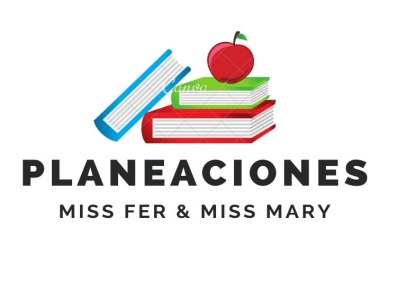 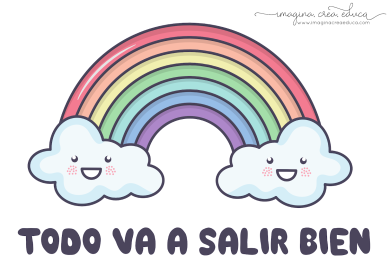 PLAN DE TRABAJOESCUELA PRIMARIA: ___________		PRIMERGRADO		MAESTRO (A) : _________________NOTA: es importante que veas las clases por la televisión diariamente para poder realizar tus actividades. Anexo #1 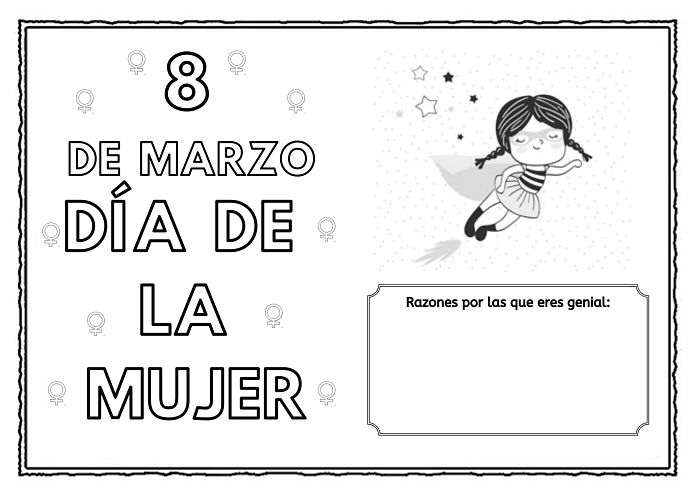 Anexo #2 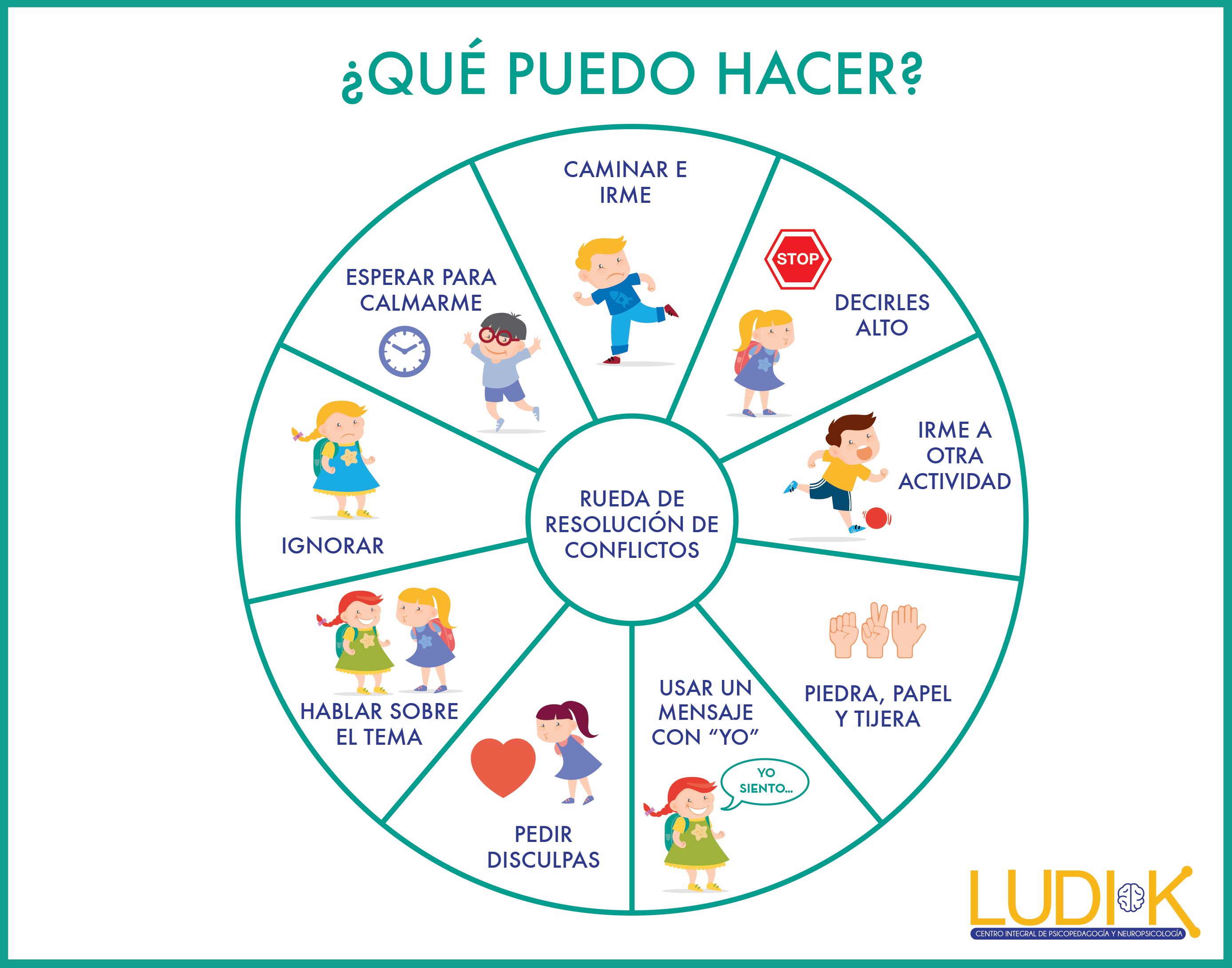 EN EL ESFUERZO ESTA EL ÉXITO!RECONOCEMOS TU ESFUERZO DURANTE ESTA CONTINGENCIA, POR ESO QUEREMOS AGRADECER TU CONFIANZA Y PREFERNCIA.Por favor no distribuyas masivamente este material.MISS FER Y MISS MARY ESTAREMOS ENVIANDO EL PLAN EN FORMATO WORD CADA JUEVES.GRACIAS POR SU COMPRA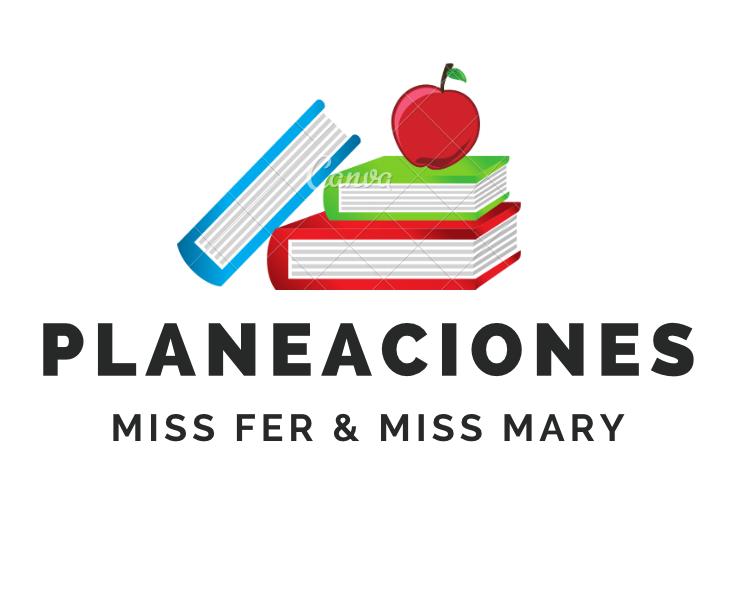 ASIGNATURAAPRENDIZAJE ESPERADOPROGRAMA DE TV ACTIVIDADESSEGUIMIENTO Y RETROALIMENTACIÓNLUNESEducación SocioemocionalReconoce sus habilidades personales para resguardar su integridad física ante sustancias tóxicas existentes en su entorno, las cuales provocan asco.Es asqueroso y tambiénpeligrosoObserva la siguiente imagen y responde en tu cuaderno.1.- ¿Crees que la sustancia que toma el niño es buena?2.- ¿Qué crees que pueda suceder si prueba la sustancia?3.- ¿Qué le recomendarías a los niños que no saben sobre sustancias toxicas?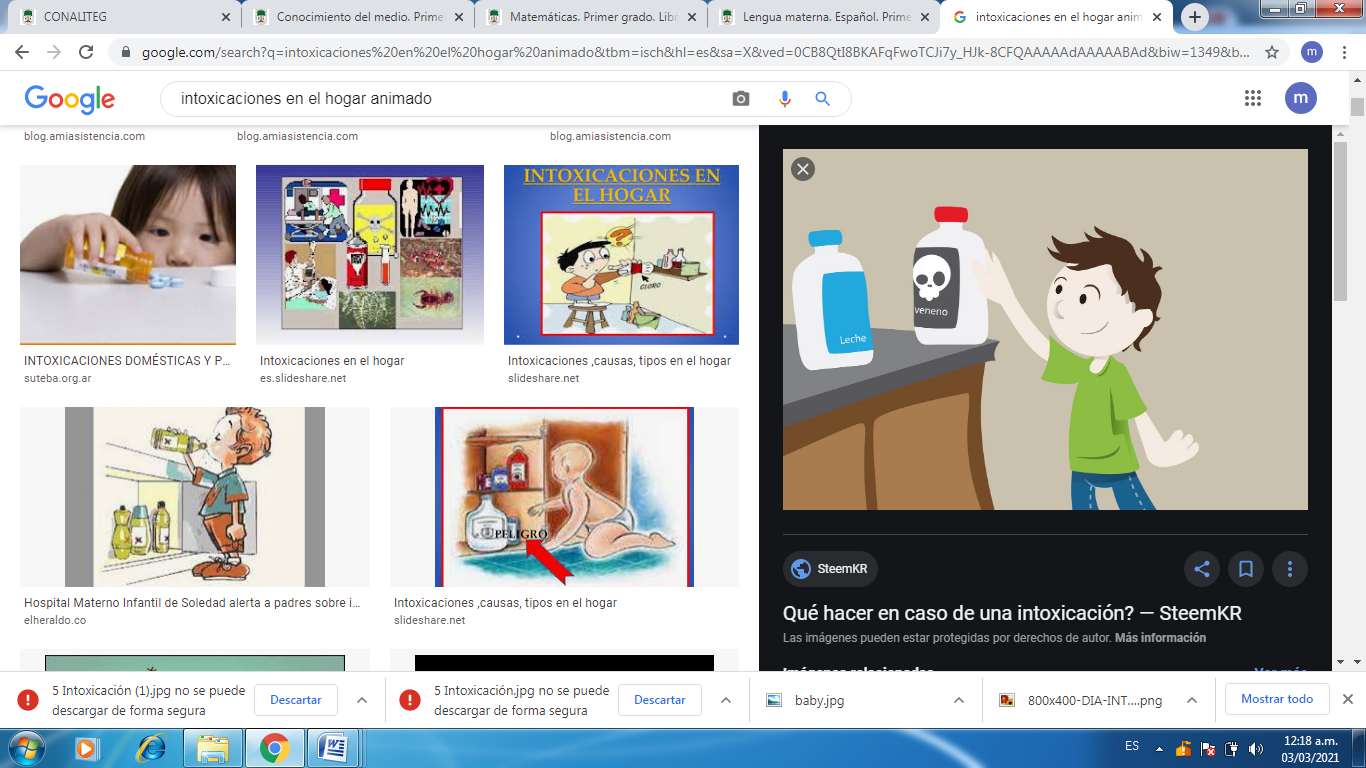 Envía evidencias de tus trabajos al whatsApp de tu maestro (a).NOTA: no olvides ponerle la fecha a cada trabajo y tú nombre en la parte de arriba.  LUNESConocimiento del medio Reconoce la conmemoración del Día internacional de la mujer y algunas mujeres mexicanas por sus aportaciones en la ciencia.8 de marzo: DíaInternacional de la MujerHoy se celebra el día internacional de la mujer, por tal motivo realizarás una pequeña tarjeta a las mujeres que son importantes para ti. Recuérdales lo mucho que las quieres. 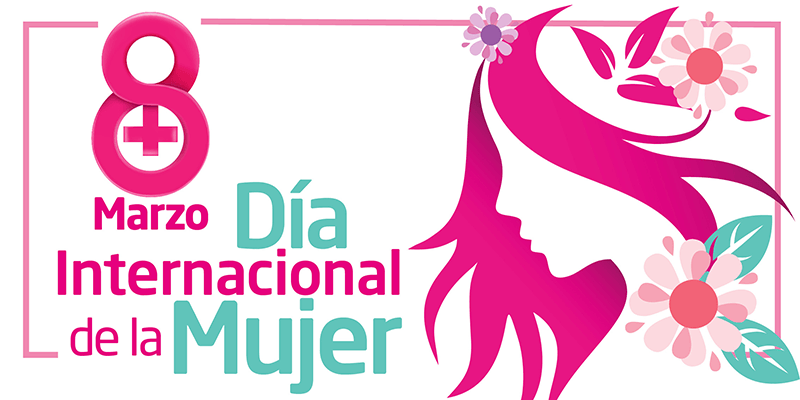 Puedes apoyarte del Anexo #1Envía evidencias de tus trabajos al whatsApp de tu maestro (a).NOTA: no olvides ponerle la fecha a cada trabajo y tú nombre en la parte de arriba.  LUNESLengua materna Escucha la lectura de cuentos infantiles.Lobo, ¿estás ahí?Con ayuda de tus padres o de algún adulto lean el cuento “los tres cerditos” que se encuentra en la página 112 y 113 de tu libro de texto.Basándote en el cuento responde las preguntas de la página 114.Envía evidencias de tus trabajos al whatsApp de tu maestro (a).NOTA: no olvides ponerle la fecha a cada trabajo y tú nombre en la parte de arriba.  LUNESVida saludable Participa en diferentes juegos que le permiten mantenerse activo y saludable.En mi comunidadjugamos a…En esta contingencia sanitaria los niños se han perdido muchos recreos en los cuales solían jugar con sus compañeros. Elabora una lista de juegos que te gustaría realizar cuando regresemos a clases. Envía evidencias de tus trabajos al whatsApp de tu maestro (a).NOTA: no olvides ponerle la fecha a cada trabajo y tú nombre en la parte de arriba.  ASIGNATURAAPRENDIZAJE ESPERADOPROGRAMA DE TV ACTIVIDADESSEGUIMIENTO Y RETROALIMENTACIÓNMARTESMatemáticasResuelve problemas de suma y resta con números naturales menores que 100.La tiendita. ¡Aprendemoscon cambios!Juguemos a la tiendita.Para esta actividad, necesitarás empaques vacios de diferentes productos que tengas en casa como de: galletas,  leche, refrescos, sabritas, jugos, cereales, productos enlatados, etc.) Asígnale un precio a cada producto que pudiste conseguir. Juega con los integrantes de tu familia a “la tiendita” y diviértete. 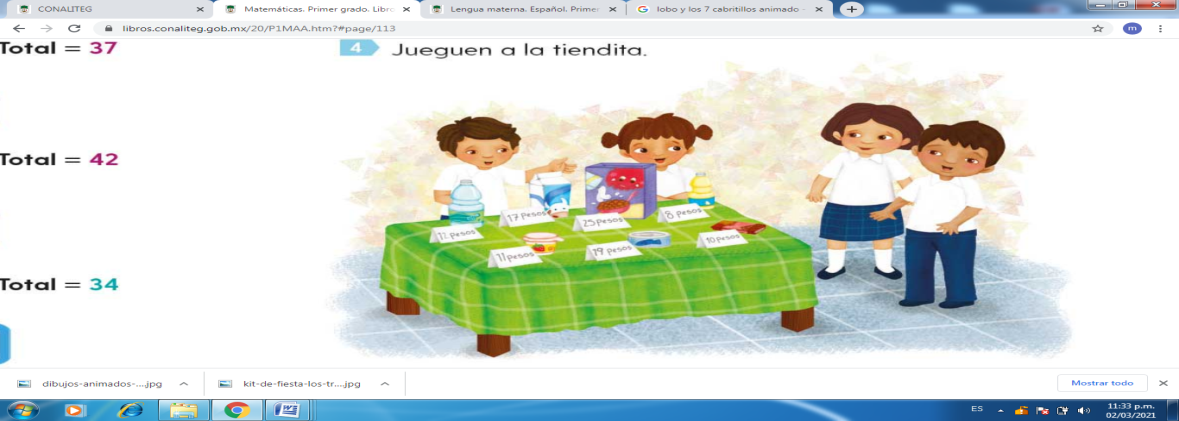 Responde las páginas 113 y 114 de tu libro de texto. Envía evidencias de tus trabajos al whatsApp de tu maestro (a).NOTA: no olvides ponerle la fecha a cada trabajo y tú nombre en la parte de arriba.  MARTESFormación cívica y ética Identifica situaciones de conflicto que se presentan en el aula, la escuela y casa, yquiénes participan en ella.Aprendo a solucionar misconflictos¿De qué otras maneras puedes solucionar conflictos?Elabora en tu cuaderno o en una hoja blanca la siguiente “rueda de resolver conflictos” la cual te podrá ayudar en situaciones difíciles. Al terminar compártela con todos los integrantes de tu familia.  Anexo #2 Envía evidencias de tus trabajos al whatsApp de tu maestro (a).NOTA: no olvides ponerle la fecha a cada trabajo y tú nombre en la parte de arriba.  MARTESLengua materna Escribe textos sencillos para describir personas, animales, plantas u objetos de suentorno (establece correspondencias cada vez más precisas entre partes deldiscurso oral y partes de lo escrito).¿Qué será, qué será, quéserá?Realiza en tu cuaderno una pequeña descripción de cada una de las casas de los 3 cerditos. Responde las adivinanzas que se encuentran en la página 115 de tu libro de texto.Envía evidencias de tus trabajos al whatsApp de tu maestro (a).NOTA: no olvides ponerle la fecha a cada trabajo y tú nombre en la parte de arriba.  ASIGNATURAAPRENDIZAJE ESPERADOPROGRAMA DE TV ACTIVIDADESSEGUIMIENTO Y RETROALIMENTACIÓNMIÉRCOLES Conocimiento del medio Describe cronológicamente acontecimientos de su historia y la de su familia con el uso de referencias temporales.Cambios por dentro y porfuera Responde las siguientes preguntas en tu cuaderno.1.- ¿Cuánto has cambiado desde que naciste?2.- ¿En que eres diferente ahora de cuando eras bebé?Contesta la página 108 de tu libro de conocimiento del medio.Envía evidencias de tus trabajos al whatsApp de tu maestro (a).NOTA: no olvides ponerle la fecha a cada trabajo y tú nombre en la parte de arriba.  MIÉRCOLES Matemáticas Resuelve problemas de suma y resta con números naturales menores que 100Resolviendo con... ¿suma oresta?Anota el siguiente problema en tu cuaderno y resuélvelo.Daniel fue a la tienda y compró 2 jugos de naranja, uno para él y otro para su hermana Mariana.1.- Si cada jugo que compró Daniel cuesta $8 pesos. ¿Cuánto tuvo que pagar por los 2 jugos?2.- Daniel pagó con 2 monedas de 10 pesos. ¿Cuánto recibió de cambio? 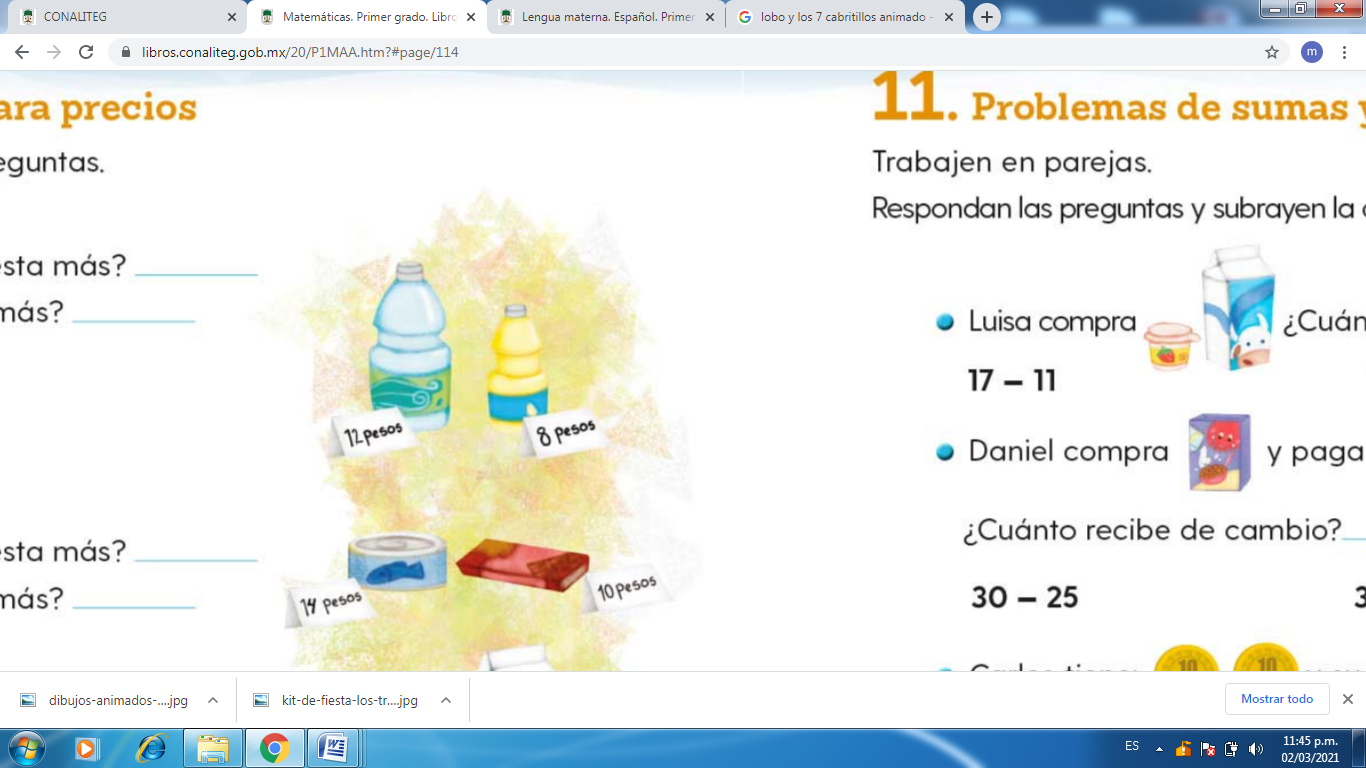 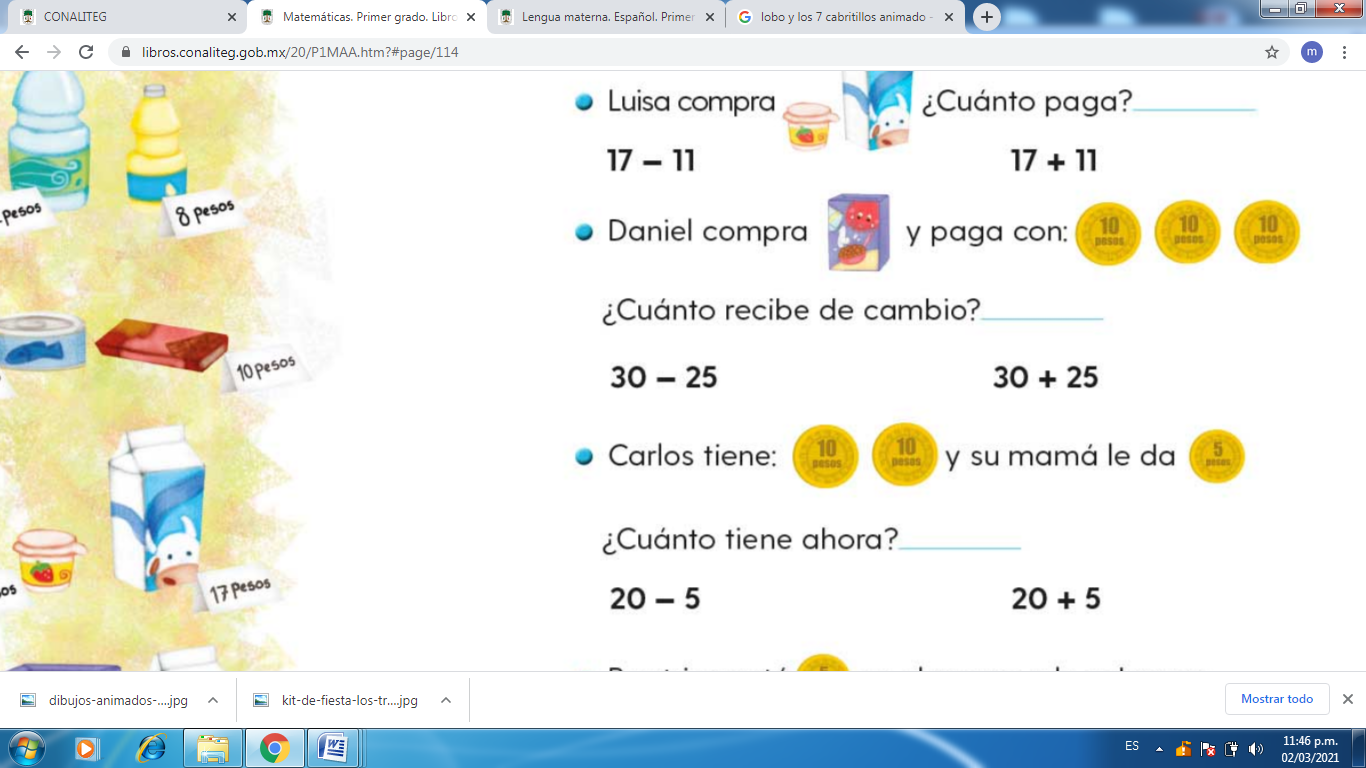  Responde la actividad “problemas de suma y resta” de la página 115 de tu libro de texto. Envía evidencias de tus trabajos al whatsApp de tu maestro (a).NOTA: no olvides ponerle la fecha a cada trabajo y tú nombre en la parte de arriba.  MIÉRCOLES Lengua materna Escribe textos sencillos para describir personas, animales, plantas u objetos de su entorno¡Terminé mi infografía!Solicita a un adulto que te ayude con la lectura de “El lobo y las siete cabritas” de la página 118 y 119 de tu libro de texto.  En tu cuaderno realiza la descripción de los siguientes personajes del cuento. Envía evidencias de tus trabajos al whatsApp de tu maestro (a).NOTA: no olvides ponerle la fecha a cada trabajo y tú nombre en la parte de arriba.  ASIGNATURAAPRENDIZAJE ESPERADOPROGRAMA DE TV ACTIVIDADESSEGUIMIENTO Y RETROALIMENTACIÓNJUEVESLengua materna Identifica algunas características de los textosinformativos (texto e imágenes) y la importancia social que puede tener su uso.Informo en mi lenguaResponde las adivinanzas de la página 120 de tu libro de texto. Posteriormente observa las imágenes de la página 121, y encierra el texto que observaste que están leyendo los niños. 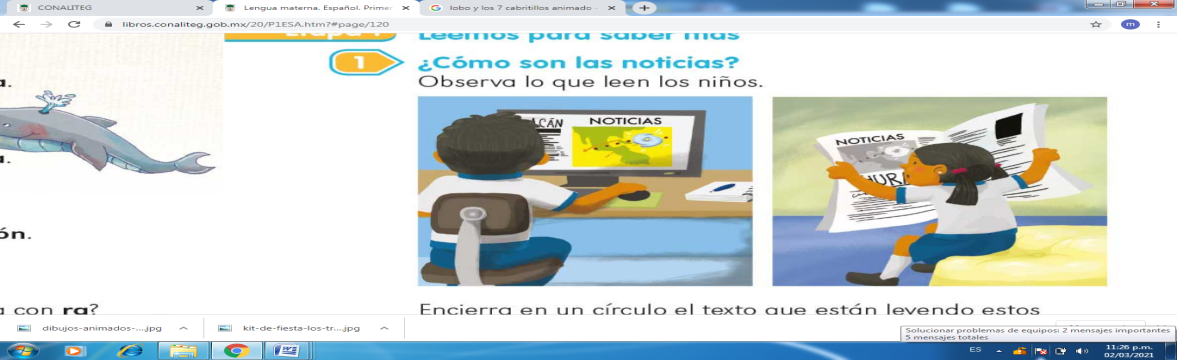 Envía evidencias de tus trabajos al whatsApp de tu maestro (a).NOTA: no olvides ponerle la fecha a cada trabajo y tú nombre en la parte de arriba.  JUEVESConocimiento del medioDescribe cronológicamente acontecimientos de su historia y la de su familia con el uso de referencias temporales.Una historia contada enimágenes Pregúntale a tus familiares como eras de bebé, platiquen sobre cómo has ido creciendo y aprendiendo cosas nuevas. 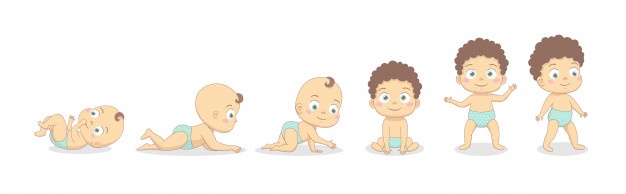 Contesta la página 110 de tu libro de Conocimiento del medio. Envía evidencias de tus trabajos al whatsApp de tu maestro (a).NOTA: no olvides ponerle la fecha a cada trabajo y tú nombre en la parte de arriba.  JUEVESMatemáticas Calcula mentalmente sumas y restas de números de una cifra y de múltiplos de 10.¿Números con la mente?Contesta la pagina 116 de tu libro de texto, donde deberás calcular algunas restas.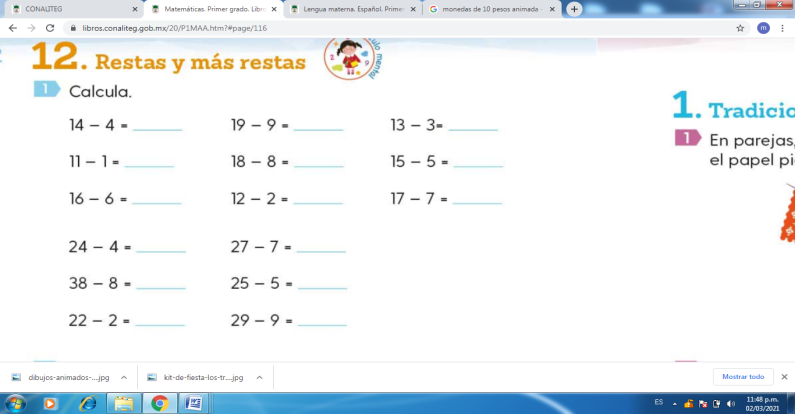 Envía evidencias de tus trabajos al whatsApp de tu maestro (a).NOTA: no olvides ponerle la fecha a cada trabajo y tú nombre en la parte de arriba.  JUEVESEducación física Identifica las normas de convivencia en actividadesy juegos, con el propósito de asumir actitudes que fortalecen el respeto y la inclusión de los demásSumando esfuerzosEn la escuela primaria “General Antonio Rosales” se encuentran algunos alumnos que en la hora de recreo corren bruscamente lastimando a sus compañeros, no respetan la fila para comprar en la tiendita, además no comparten los materiales deportivos. Escribe en tu cuaderno 5 reglas que propones aplicar para que los alumnos de esa primaria puedan convivir de manera pacífica con el resto de los alumnos. Envía evidencias de tus trabajos al whatsApp de tu maestro (a).NOTA: no olvides ponerle la fecha a cada trabajo y tú nombre en la parte de arriba.  ASIGNATURAAPRENDIZAJE ESPERADOPROGRAMA DE TV ACTIVIDADESSEGUIMIENTO Y RETROALIMENTACIÓNVIERNESMatemáticas Descarga administrativaEnvía evidencias de tus trabajos al whatsApp de tu maestro (a).NOTA: no olvides ponerle la fecha a cada trabajo y tú nombre en la parte de arriba.  VIERNESConocimiento del medio Descarga administrativaEnvía evidencias de tus trabajos al whatsApp de tu maestro (a).NOTA: no olvides ponerle la fecha a cada trabajo y tú nombre en la parte de arriba.  VIERNESEducación socioemocional Descarga administrativaEnvía evidencias de tus trabajos al whatsApp de tu maestro (a).NOTA: no olvides ponerle la fecha a cada trabajo y tú nombre en la parte de arriba.  